VERKLARING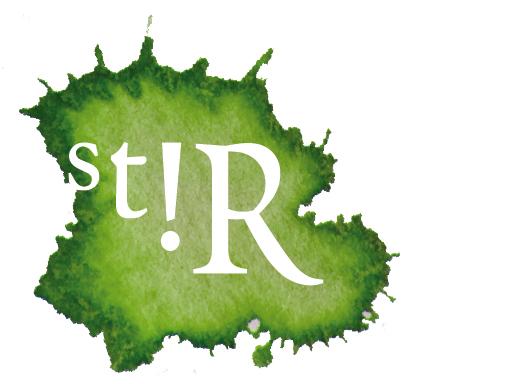 Artikelen, blogs of publicatiesOndergetekende verklaart de onderstaande publicaties te hebben geschreven:*kopie van de publicatie en/of link naar digitale publicatie dient ingevuld of meegestuurd te worden. Naam begeleider:Naam begeleider:Registratienummer:Registratienummer:Verklaard hierbij volgende publicaties te hebben geschreven: Verklaard hierbij volgende publicaties te hebben geschreven: Verklaard hierbij volgende publicaties te hebben geschreven: Verklaard hierbij volgende publicaties te hebben geschreven: Verklaard hierbij volgende publicaties te hebben geschreven: Verklaard hierbij volgende publicaties te hebben geschreven: Verklaard hierbij volgende publicaties te hebben geschreven: Verklaard hierbij volgende publicaties te hebben geschreven: Naam publicatie 1*:Plaatsing publicatie:Tijdstip plaatsing: Tijdstip plaatsing: Tijdstip plaatsing: Naam publicatie 2*:Plaatsing publicatie:Tijdstip plaatsing: Tijdstip plaatsing: Tijdstip plaatsing: Naam publicatie 3*:Plaatsing publicatie:Tijdstip plaatsing: Tijdstip plaatsing: Tijdstip plaatsing: Naam publicatie 4*:Plaatsing publicatie:Tijdstip plaatsing: Tijdstip plaatsing: Tijdstip plaatsing: Totaal aantal PE-punten per formulier, waarbij 4 PE-punten per publicatie worden toegekend: Totaal aantal PE-punten per formulier, waarbij 4 PE-punten per publicatie worden toegekend: Totaal aantal PE-punten per formulier, waarbij 4 PE-punten per publicatie worden toegekend: Totaal aantal PE-punten per formulier, waarbij 4 PE-punten per publicatie worden toegekend: Totaal aantal PE-punten per formulier, waarbij 4 PE-punten per publicatie worden toegekend: Totaal aantal PE-punten per formulier, waarbij 4 PE-punten per publicatie worden toegekend: Plaats:Plaats:Datum:Handtekening begeleider:Handtekening begeleider: